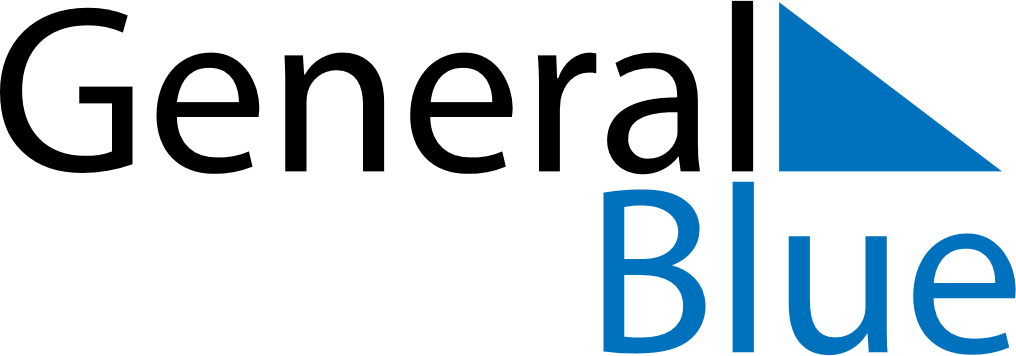 July 2024July 2024July 2024July 2024July 2024July 2024Gongju, Chungcheongnam-do, South KoreaGongju, Chungcheongnam-do, South KoreaGongju, Chungcheongnam-do, South KoreaGongju, Chungcheongnam-do, South KoreaGongju, Chungcheongnam-do, South KoreaGongju, Chungcheongnam-do, South KoreaSunday Monday Tuesday Wednesday Thursday Friday Saturday 1 2 3 4 5 6 Sunrise: 5:17 AM Sunset: 7:53 PM Daylight: 14 hours and 36 minutes. Sunrise: 5:17 AM Sunset: 7:53 PM Daylight: 14 hours and 35 minutes. Sunrise: 5:18 AM Sunset: 7:53 PM Daylight: 14 hours and 35 minutes. Sunrise: 5:18 AM Sunset: 7:53 PM Daylight: 14 hours and 34 minutes. Sunrise: 5:19 AM Sunset: 7:53 PM Daylight: 14 hours and 33 minutes. Sunrise: 5:19 AM Sunset: 7:52 PM Daylight: 14 hours and 33 minutes. 7 8 9 10 11 12 13 Sunrise: 5:20 AM Sunset: 7:52 PM Daylight: 14 hours and 32 minutes. Sunrise: 5:20 AM Sunset: 7:52 PM Daylight: 14 hours and 31 minutes. Sunrise: 5:21 AM Sunset: 7:52 PM Daylight: 14 hours and 30 minutes. Sunrise: 5:22 AM Sunset: 7:51 PM Daylight: 14 hours and 29 minutes. Sunrise: 5:22 AM Sunset: 7:51 PM Daylight: 14 hours and 28 minutes. Sunrise: 5:23 AM Sunset: 7:51 PM Daylight: 14 hours and 27 minutes. Sunrise: 5:23 AM Sunset: 7:50 PM Daylight: 14 hours and 26 minutes. 14 15 16 17 18 19 20 Sunrise: 5:24 AM Sunset: 7:50 PM Daylight: 14 hours and 25 minutes. Sunrise: 5:25 AM Sunset: 7:49 PM Daylight: 14 hours and 24 minutes. Sunrise: 5:25 AM Sunset: 7:49 PM Daylight: 14 hours and 23 minutes. Sunrise: 5:26 AM Sunset: 7:48 PM Daylight: 14 hours and 22 minutes. Sunrise: 5:27 AM Sunset: 7:48 PM Daylight: 14 hours and 20 minutes. Sunrise: 5:28 AM Sunset: 7:47 PM Daylight: 14 hours and 19 minutes. Sunrise: 5:28 AM Sunset: 7:47 PM Daylight: 14 hours and 18 minutes. 21 22 23 24 25 26 27 Sunrise: 5:29 AM Sunset: 7:46 PM Daylight: 14 hours and 16 minutes. Sunrise: 5:30 AM Sunset: 7:45 PM Daylight: 14 hours and 15 minutes. Sunrise: 5:31 AM Sunset: 7:45 PM Daylight: 14 hours and 14 minutes. Sunrise: 5:31 AM Sunset: 7:44 PM Daylight: 14 hours and 12 minutes. Sunrise: 5:32 AM Sunset: 7:43 PM Daylight: 14 hours and 11 minutes. Sunrise: 5:33 AM Sunset: 7:42 PM Daylight: 14 hours and 9 minutes. Sunrise: 5:34 AM Sunset: 7:42 PM Daylight: 14 hours and 7 minutes. 28 29 30 31 Sunrise: 5:34 AM Sunset: 7:41 PM Daylight: 14 hours and 6 minutes. Sunrise: 5:35 AM Sunset: 7:40 PM Daylight: 14 hours and 4 minutes. Sunrise: 5:36 AM Sunset: 7:39 PM Daylight: 14 hours and 3 minutes. Sunrise: 5:37 AM Sunset: 7:38 PM Daylight: 14 hours and 1 minute. 